TITEL SIMULATIE: Energievormen en energieveranderingen: https://phet.colorado.edu/en/simulation/energy-forms-and-changesDeel 1: OnderzoeksvraagONDERZOEKSVRAAG:Wat is een energieomzetting?MOGELIJKE HYPOTHESEN:Je gaat van de ene energievorm naar een andere energievorm. Warmte, licht, benzine,…Deel2: VoorbereidenBENODIGDHEDEN:	Materiaal:	Intro: 	2 vuren voor warm en koud.	3 thermometers 	Een emmer met water	Steen 	Ijzer 	Energie systemen:	Kraan	Zon	Warm water	Fietsend mannetje	Dynamo	Zonnepaneel	Een emmer met water	Een lamp	Een gloeilampVOORKENNIS:Te kennen begrippen:Energievorm.Energie is een noodzaak om een systeem te laten functioneren, levende en niet levende.Link met leerplandoelstelling:D/2010/7841/0015. Leerplandoelstellingen.Organismen functioneren door energie en stoffen om te zetten en te transporterenEnergievormen en energieomzettingenOPSTELLING: 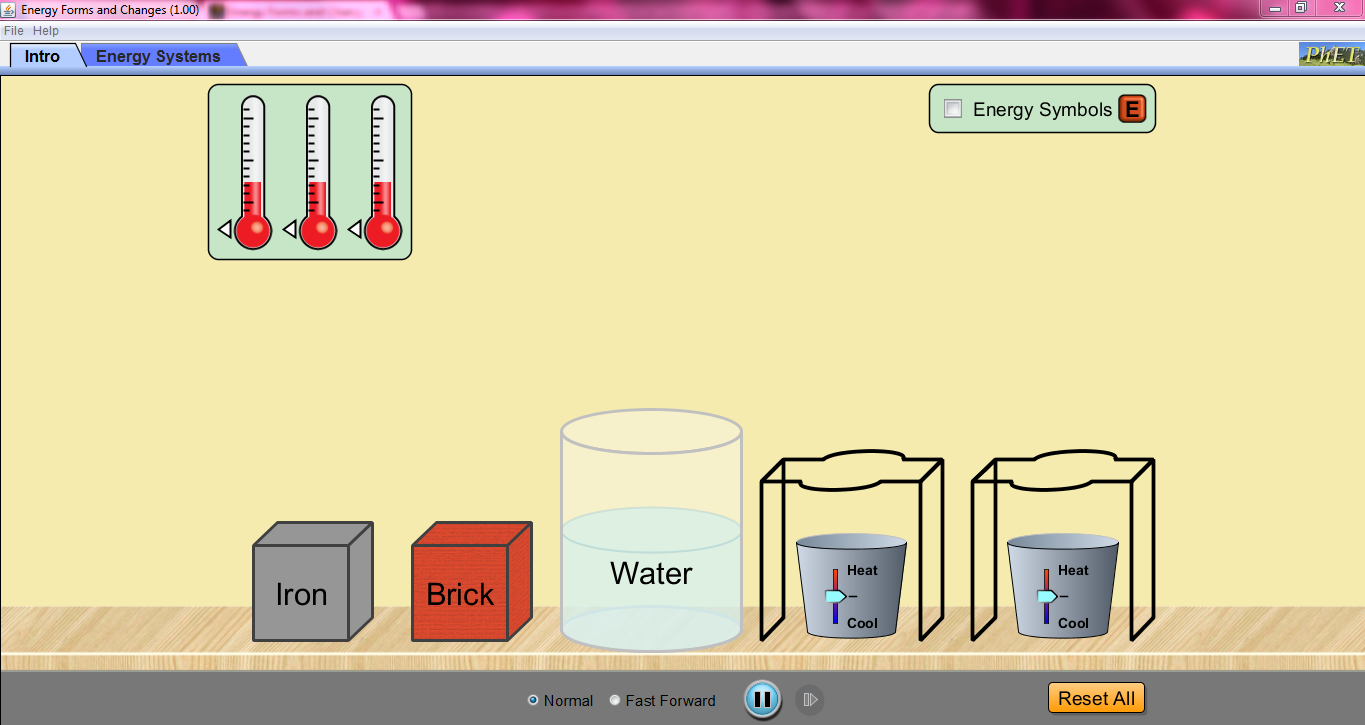 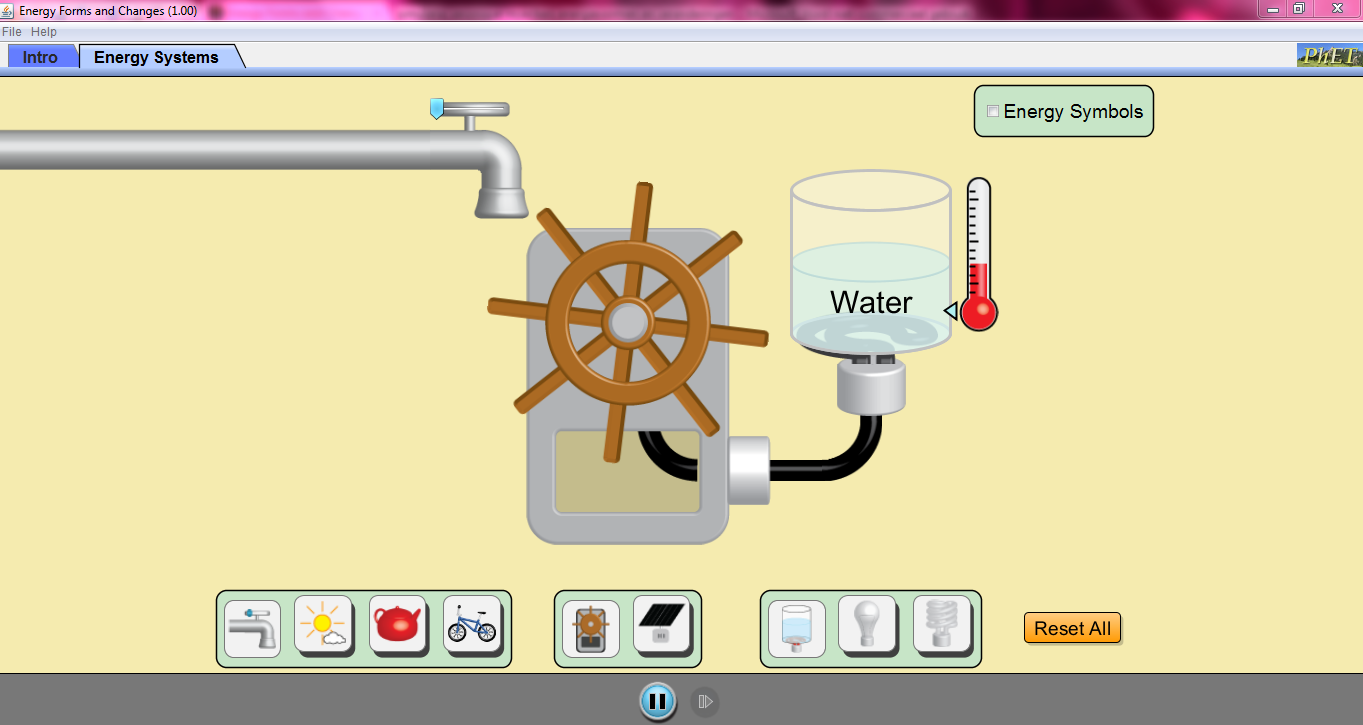 Deel3: Uitvoeren	Werkwijze: Bij de intro:Sleep de emmer, steen of ijzer naar de bunsenbrander en kies een hitte stand. Plaats eventueel een thermometer om de temperatuur te zien veranderen.Bij de energie systemen:Je klikt op de iconen. Je kan verschillende combinaties uitproberen en zo kijken welke energieveranderingen kunnen plaatsvinden.  Je kan de sterkte van de energievormen aanpassen en op deze manier de invloed van de energiebron te achterhalenDoel: De verschillende combinaties energievormen en omzettingen en hoe deze elkaar beïnvloeden. Deel4: ReflecterenBesluit: -verklaring van de waarnemingEen energiebron wordt omgezet tot een energievorm.-afleiding van nieuwe begrip/begrippen met definitieEnergieomzetting: Omzetting van de ene energievorm in een andere (bijvoorbeeld mechanische in elektrische energie in een generator) of van de ene energiedrager in een andere (bijvoorbeeld kolen in cokes en gas). -met koppeling naar de onderzoeksvraagWat is een energieomzetting?Deel5: Didactische verwerkingMethodische verwerking als BZLKlik op de link: https://phet.colorado.edu/en/simulation/energy-forms-and-changes​Klik daarna op run en geef de applicatie toestemming.Voer eerst de intro uit. Plaats de verschillende modellen en thermometers op het vuur en verander deze van temperatuur.Klik hierna op Energy systems. Probeer verschillende energiebronnen en energievormen met elkaar te mengen. Probeer ook te achterhalen wanneer een bepaalde energievorm het meest rendabel is.Noteer je waarnemingen. Maak een energieketen. (energiebron -> energievorm)  LER BaSOCampus Diepenbeek, Agoralaan, gebouw B bus 4B-3590 DiepenbeekTel.: 011/56 15 70 – fax: 011/56 15 79Experimenteel aantonen dat energie kan omgezet worden van de ene vorm in een andere vorm.19AD 2-3-5-6-7-8